Name: _______________________							Date: __________________Brame MYP Texas History							Period: ________________The Five Themes of Geography Homework  Directions:  Think about the geography of your neighborhood. Using what you have learned about the 5 Themes of Geography, provide the answers to the important questions for each theme as they relate to your neighborhood in the second column. My Neighborhood: ________________________________Location Where is your neighborhood’s relative location?__________________________________________ ____________________________________________________________________________________PlaceWhat is your neighborhood like?Physical Characteristics _______________ __________________________________________ ____________________________________________________________________________________Human Characteristics________________ __________________________________________ ____________________________________________________________________________________Human/Environment InteractionHow do people in your neighborhood interact with and change the environment? Depend __________________________________________ __________________________________________________________________________________________________________________________________Adapt __________________________________________ __________________________________________________________________________________________________________________________________Modify __________________________________________ __________________________________________________________________________________________________________________________________Movement  How do people, goods, and ideas move from your neighborhood to other places?Consider:Transportation, communication, tradePatterns of movement such as migrationLinkages and connections__________________________________________ ______________________________________________________________________________________________________________________________ ______________________________________________________________________________________________________________________________ ____________________________________________________________________________________________________________________________________________________________________________________________________________________________________________________________________________RegionsWhat region of Texas is your neighborhood located within? 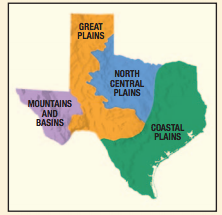 Mountains and BasinsGreat PlainsNorth Central PlainsCoastal Plains